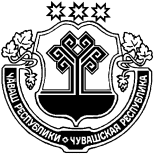 О внесение изменений в решениеСобрания депутатов Можарского сельского поселения от 26.11.2013 года № 33/2«О создании дорожного фонда Можарскогосельского поселения Янтиковского района»    В соответствии пунктом 3 статьи 179.4 Бюджетного Кодекса РФ,  Собрание депутатов Можарского сельского поселения р е ш и л о:Внести в Порядок формирования и использования бюджетных ассигнований дорожногофонда  Можарского сельского поселения Янтиковского района Чувашской Республики (далее-Порядок), утвержденный решением Собрания депутатов Можарского сельского поселения  № 33/2 от 26.11.2013 года следующее изменение:Пункт 3 Порядка  дополнить абзацем 10 , 11 следующего содержания:«платы по соглашениям об установлении сервитутов в отношении земельных участков в границах полос отвода автомобильных дорог общего пользования федерального значения в целях строительства (реконструкции), капитального ремонта объектов дорожного сервиса, их эксплуатации, установки и эксплуатации рекламных конструкций;платы по соглашениям об установлении публичных сервитутов в отношении земельных участков в границах полос отвода автомобильных дорог общего пользования федерального значения в целях прокладки, переноса, переустройства инженерных коммуникаций, их эксплуатации.».     2.	Настоящее решение вступает в силу после его официального
опубликования.Председатель Собрания депутатов Можарского сельского поселения                                                           Е.В. СитулинаГлава Можарского сельского поселенияЯнтиковского района Чувашской Республики                                         А.В. Егоров     ЧУВАШСКАЯ РЕСПУБЛИКАЯНТИКОВСКИЙ РАЙОНЧĂВАШ РЕСПУБЛИКИТĂВАЙ РАЙОНĚЧУВАШСКАЯ РЕСПУБЛИКАЯНТИКОВСКИЙ РАЙОНМУЧАР ЯЛ ПОСЕЛЕНИЙĚН ДЕПУТАТСЕН ПУХĂВĚЙЫШĂНУ22  июньь 2022 ç.  37/1 №Мучар ялěСОБРАНИЕ ДЕПУТАТОВ МОЖАРСКОГО СЕЛЬСКОГО ПОСЕЛЕНИЯРЕШЕНИЕ22  июня 2022 г. №  37/1село МожаркиМУЧАР ЯЛ ПОСЕЛЕНИЙĚН ДЕПУТАТСЕН ПУХĂВĚЙЫШĂНУ22  июньь 2022 ç.  37/1 №Мучар ялě